                   Whole-School Policy on Child ProtectionSCHOOL: .............SACRED HEART CATHOLIC PRIMARY SCHOOL.......................A.	Named staff/personnel with specific responsibility for Child ProtectionB.	Training for Designated Staff in School (DSPs should refresh their training every 2 years)C. 	Whole School Child Protection Training (all staff should receive induction and an update every 3 years)D. Safer Recruitment Training  (at least 1 person on any recruitment and selection process has to be trained in safer recruitment.) The on line course is now provided by DFE, previous providers have been NCSL and CwDC. Staff may have attended a face to face course run by the LA. The requirement is that this training is refreshed every 5 years. E.	Review dates for this policy 1.	PURPOSE OF A CHILD PROTECTION POLICY	An effective whole school child protection policy is one which provides clear direction to staff and others about expected codes of behaviour in dealing with child protection issues.  An effective policy also makes explicit the school’s commitment to the development of good practice and sound procedures.  This ensures that child protection concerns and referrals may be handled sensitively, professionally and in ways which prioritise the needs of the child. 2.	INTRODUCTIONThis policy was written by Mary Aurens, Schools Safeguarding Officer, Lancashire County Council, based on the previous template which originated in the Child Protection Information Pack 2004 and has  been updated on an as and when required basis and acknowledges that it did and does include information from the CAPE sample school policy. All schools are expected to play their part in keeping children safe. These responsibilities for maintained and independent schools (including academies) are set out in section 175 of the Education Act 2002 and the Education (Independent School Standards) Regulations 2014 (made under section 94 of the Education and Skills Act 2008). These require Governing Bodies and Proprietors to ensure that arrangements are made to safeguard and promote the welfare of children at the school. This policy updates the LA sample template policy issued last in April 2014 and is in response to Section 175 of the Education Act 2002 and  Section 94 of the Education and Skills Act 2008 and:Lancashire Safeguarding Children Board ‘Safeguarding Children Procedures’ (May 2015) -  http://panlancashirescb.proceduresonline.com/index.htmKeeping Children Safe in Education (KCSIE ) (DfE 2015) https://www.gov.uk/government/publications/keeping-children-safe-in-education--2Working Together To Safeguard Children: A guide to inter-agency working to safeguard and promote the welfare of children (DfE 2015); https://www.gov.uk/government/publications/working-together-to-safeguard-children--2What To Do If You’re Worried A Child Is Being Abused (DfE 2015) https://www.gov.uk/government/uploads/system/uploads/attachment_data/file/416455/What_to_do_if_you_re_worried_a_child_is_being_abused.pdfDisqualification under the Childcare Act 2006https://www.gov.uk/.../disqualification-under-the-childcare-act-2006The Childcare Act 2006 – Disqualification Requirements. The Early Years Foundation Stage Framework section 3 – the Safeguarding and Welfare Requirements, September 2014. (Where the Schools Early Years Provision is Registered with OfSTED, they are must comply with section 3).	Our school fully recognises the contribution it can make to protect children and support pupils in school’.	There are three main elements to our Child Protection Policy’.	(a)	Prevention:  Creating a positive school atmosphere, teaching and pastoral support to pupils where children have opportunities to have a voice and that their wishes and feelings are listened to and taken into account. 	(b)	Protection:By following agreed procedures, ensuring staff are trained to recognise possible signs and symptoms of abuse and are trained and supported to respond appropriately and sensitively to child protection concerns.	(c)	Support: To pupils and school staff and to children who may have been abused.This policy applies to all adults, including volunteers, working in or on behalf of the school. 3.	SCHOOL COMMITMENTWe recognise that high self- esteem, confidence, peer support and clear lines of communication with trusted adults helps all children, and especially those at risk of or suffering abuse.Our school will therefore:(a)	Establish and maintain an ethos where children feel secure and are encouraged to talk, and are listened to. That they have opportunities to talk and their wishes and feeling are sought, listened to and taken into account. (b)	Ensure that children know that there are adults in the school who they can approach if they are worried or are in difficulty.(c)	Include in the curriculum activities and opportunities for PSHE which equip children with the skills they need to stay safe and / or communicate their fears or concerns about abuse.(d)	Include in the curriculum material which will help children develop realistic attitudes to the responsibilities of adult life, particularly with regard to childcare and parenting skills. To enable them to develop to their full potential and enter adulthood successfully. (e)	Ensure that every effort will be made to establish effective working relationships with parents and colleagues from other agencies.4.	FRAMEWORKEffective safeguarding systems are those where:The child's needs are paramount, and the needs and wishes of child, be they be a baby or infant, or an older child, should be put first, so that every child receives the support they need before a problem escalates;All professionals who come into contact with children and families are alert to their needs and any risks of harm that individual abusers, or potential abusers, may pose to those children;All professionals share appropriate information in a timely way and can discuss concerns about an individual child with the Designated Safeguarding Lead (DSL) and recognise their responsibilities in sharing information with the local authority children's social care where they feel that appropriate action has not been taken by the DSL or their concerns have not been taken seriously. High quality professionals are able to use their expert judgement to put the child's needs at the heart of the safeguarding system so that the right solutions can be found for each individual child;All professionals contribute to whatever actions are needed to safeguard and promote the child's welfare and take part in regularly reviewing the outcomes for the child against specific and outcomes. 	Child protection is the responsibility of all adults and especially those working with children.  The development of appropriate procedures and the monitoring of good practice are the responsibilities of the Lancashire Safeguarding Children Board (LSCB).5.	ROLES AND RESPONSIBILITIESThe Governing Body should ensure that:there is a clear accountability for the commissioning and / or provision of services designed to safeguard and promote the welfare of children.there is a senior board level lead to take leadership responsibility forthe school’s safeguarding arrangements ( e.g. nominated governor)the school has a child protection policy and procedures in place whichare provided to and read by all staff – including temporary staff andvolunteers on induction. These are in accordance with governmentguidance and refer to locally agreed inter-agency procedures put inplace by the LSCB, are updated annually, and available publiclyeither via the school or college website or by other meansall staff read at least part one of DfE statutory Guidance KeepingChildren Safe in Educationall staff undertake appropriate child protection traininga senior member of the school’s leadership team is designated to takelead responsibility for child protection (Designated Safeguarding Lead). Thisis explicit in the DSL’s job description (Annex B KCSiE 2015) and there is always " cover for the role" ie a backup DSL the DSL has the appropriate authority and the time, funding, training,resources and support to provide advice and support to other staff onchild welfare and child protection matters, to take part in strategydiscussions and inter-agency meetings – and/or to support other staffto do so – and to contribute to the assessment of children.a designated teacher is appointed to promote the educationalachievement of children who are looked after and to ensure that thisperson has appropriate training.the school has a staff behaviour policy (code of conduct) provided to allstaff – including temporary staff and volunteers,  on induction.the school has written recruitment and selection policies and procedures in place at least one person on any appointment panel has undertaken safer recruitment training.the school operates safe recruitment procedures and makes sure thatit adheres to statutory responsibilities to check staff who work with children, taking proportionate decisions on whether to ask for any checks beyond what is required; and ensures volunteers are appropriately supervised.the school has procedures for dealing with allegations of abuse againststaff and volunteers that comply with guidance from the local authorityand locally agreed inter-agency procedures a governor is nominated to be responsible for liaising with the LAand/or partner agencies in the event of allegations of abuse beingmade against the head teacherthere are procedures in place to make a referral to the Disclosure andBarring Service (DBS) if a person in regulated activity has beendismissed or removed due to safeguarding concerns, or would havebeen had they not resigned.it considers how children may be taught about safeguarding, includingonline, through teaching and learning opportunities, as part of providinga broad and balanced curriculum. This may include covering relevantissues through personal, social health and economic education.(PSHE), and/or through sex and relationship education (SRE)there are procedures in place to handle allegations against otherchildren.where services or activities are provided on the school premises byanother body, the body concerned has appropriate policies andprocedures in place in regard to safeguarding children and childprotection and liaises with the school on these matters whereappropriate.there is an annual review of policies and procedures/safeguarding arrangements and this is presented to the governing body by way of the governors audit tool. without delay, any deficiencies or weaknesses regarding childprotection arrangements are remedied.The Headteacher should ensure that:the policies and procedures adopted by the Governing Body orProprietor, particularly concerning referrals of cases of suspectedabuse and neglect, are fully implemented and followed by all staff;s/he will be the case manager and  liaises with the LA designated officer (LADO)  in the event of allegations of abuse being made against a member of staff or volunteers/he receives appropriate child protection training which is regularlyupdateds/he will ensure that sufficient resources and time are allocated to enable the staff to discharge their responsibilities, will help to create an environment where all staff and volunteers feel able to raise concerns about poor or unsafe practice in regard to children and will address any concerns sensitively and effectively in a timely manner in accordance with the agreed whistle blowing policies. The Designated Safeguarding Lead (DSL) should ensure that:that there is always cover for this role including arrangements for any out of school provision that the school is responsible for and how managers contact the DSL if they are not in school at the time. Managing referralsThe DSL will:Act as a source of support, advice and expertise to staff on matters ofsafety and safeguarding and when deciding whether to make a referralby liaising with relevant agenciesRefer all cases of suspected abuse to the local authority children’ssocial careLiaise with the headteacher or principal to inform him or her of issuesongoing enquiries under section 47 of the Children Act 1989and police investigationsTrainingThe DSL will access appropriate training carried out every two years inorder to:Understand the assessment process for providing early help andintervention, for example through locally agreed common and sharedassessment processes such as early help assessmentsHave a working knowledge of how local authorities conduct a childprotection case conference and a child protection review conferenceand be able to attend and contribute to these effectively when requiredto do soEnsure each member of staff has access to and understands theschool’s child protection policy and procedures, especially new andpart time staffBe alert to the specific needs of children in need, those with specialeducational needs and young carersBe able to keep detailed, accurate, secure written records of concernsand referralsObtain access to resources and attend any relevant or refreshertraining coursesEncourage a culture of listening to children and taking account of theirwishes and feelings, among all staff, in any measures the school orcollege may put in place to protect themThey will also undertake other relevant training commensurate with their role, in line with LSCB best practice guidance, this will be minimally 1 other multi agency course within their 2 year refresher period.Raising AwarenessThe DSL will ensure the school or college’s policies are known and usedappropriately:Ensure the school or college’s child protection policy is reviewedannually and the procedures and implementation are updated andreviewed regularly, and work with governing bodies or proprietorsregarding thisEnsure the child protection policy is available publicly and parents areaware of the fact that referrals about suspected abuse or neglect maybe made and the role of the school or college in thisLink with the LSCB to make sure staff are aware of trainingopportunities and the latest local policies on safeguardingWhere children leave the school or college ensure their child protectionfile is copied for any new school or college as soon as possible (LSCB best practice guidance is that this is within 15 working days of the child going off role)  but transferred separately from the main pupil file, ensuring secure transit and confirmation of receipt should be obtained. School will retain the original CP file in line with National Record Office guidelines along with a record of when and to which establishment the copy was sent. Minimally this will be for all children until their 25th Birthday. Ensure that all staff and volunteers:read at least part one of Keeping Children Safe in Education 2015 be aware of systems within their school which support safeguardingand these will be explained to them as part of staff induction. Thisincludes: the school’s child protection policy; the school’s staffbehaviour policy (sometimes called a code of conduct); and the identityand role of the DSLreceive appropriate child protection training which is regularly updatedbe aware of the signs of abuse and neglect so that they are able toidentify cases of children who may be in need of help or protectionmaintain an attitude of ‘it could happen here’ where safeguarding isconcerned. When concerned about the welfare of a child, staffmembers should always act in the interests of the childwhere there are concerns about a child, raise these with the DSL and ensure that they are recording using the LCC proforma and certainly within 24 hoursunderstand that, whilst anyone can make a referral to CSC, that thecorrect school procedure is to report their concerns to the DSL in thefirst instance. They should however, escalate their concerns for thechild if they do not feel those concerns have been taken seriously &/ orprocedures have not been followed &/or the child’s situation does notappear to be improving. They can make a referral to CSC by ringing 0300 1236720 and follow this up in writing on the CSC referral form within 48 hours and emailing it securely to cypreferrals@lancashire.gov.uk. Prior to this, they can access advice from the safeguarding in education team on 01772 531196.Who is available within the Local Authority to offer advice and support to the school? It is recognised that child protection is an emotive area of work and staff will be made aware that there are support networks available to them outside to school:-  LCC Employee Welfare and Counselling Service 08000 214 154 www.youreap.co.uk or http://lccintranet2/corporate/web/?siteid=5193&pageid=27239	6.     PROCEDURES‘Where it is believed that a child is suffering from, or is at risk of significant harm,        we will follow the procedures set out in the document produced by Lancashire Safeguarding Children Board (2015) and follow the action chart in the appendices within this policy. All staff will have access to the Child Protection policy and will work within it.A copy of the policy will be made publically available via the schools website or by other means All parents/carers will be made aware of the schools responsibilities in relation to safeguarding and that the school will refer all cases of suspected abuse to Children's Social Care via a statement in the prospectus. All staff will received induction on day one including a copy of the LCC induction pack for safeguarding in schools.All staff via staff meetings will be advised of changes to policy and procedures including when the CP policy has been updated. 7.     CONFIDENTIALITY Confidentiality is an issue which needs to be discussed and fully understood by all those working with children, particularly in the context of child protection.The basic principles of information sharing are the 7 Golden Rules of Information sharing (Data Protection Act 1998 (2008))Staff will be reminded on a regular basis of the 7 Golden Rules and within child Protection training will be informed that they must never promise to keep secrets, that if a child ask them to keep a secret they will tell them that them that cannot keep secrets and that any information that indicates that they or another child or adult is being harmed or is at risk of being harmed will be shared with DSL's/backup DSL's named within this policy.  See appendix 2 of the attached Procedures templateProfessionals can only work together to safeguard children if there is an exchange of relevant information between them.  This has been recognised in principle by the courts. Any disclosure of personal information to others, [including Children’s Social Care Services], must always have regard to both common and statute law.Normally, personal information should only be disclosed to third parties (including other agencies) with the consent of the subject of that information (Data Protection Act 1998, European Convention on Human Rights, Article 8).  Wherever possible, consent should be obtained before sharing personal information with third parties.  In some circumstances, consent may not be possible or desirable but the safety and welfare of a child dictate that the information should be shared.  The law permits the disclosure of confidential information necessary to safeguard a child or children.  Disclosure should be justifiable in each case, according to the particular facts of the case, and legal advice should be sought if in doubt.9.     RECORDS AND MONITORINGWell-kept records are essential to good child protection practice.  Our school is clear about the need to record any concerns held about a child or children within our school, the status of such records and when these records, or parts thereof, should be shared with other agencies.All concerns regarding children and any disclosures made will be recorded on the LCC proforma "reporting concerns to the DSL". This will be done as soon as possible and within 24 hours of the disclosure and then given to the DSL or if not available will be given to the backup DSL's. . It is recognised that in some cases the initial reporting to the DSL will be verbal to enable a timely response to the concerns raised. The DSL will then make a decision regarding any further action in accordance with the LSCB Continuum of Need and thresholds guidance.Where a referral to Children's Social Care and/or the police is required, it will normally be the DSL that undertakes this action, but recognising that anyone can make a referral to CSC and/or the police. The child protection files will be stored under lock and key in a central place and only those who are DSL trained will have open access to them. The DSL/backup DSL will share information on a need to know basis. Where children leave the school/college will ensure their child protection file is transferred to the new school or college as soon as possible and in accordance with LSCB best practice guidance, this will be within 15 working days of the child going off role.  It is recognised that best practice is that there will be a verbal handover between the DSL and the DSL at the receiving school/college prior to the file transfer happening. This will be transferred separately from the main pupil file, ensuring secure transit and confirmation of receipt should be obtained. 10.	SUPPORTING PUPILS AT RISKOur school recognises that children who are abused or who witness violence may find it difficult to develop a sense of self-worth and to view the world in a positive way.  This school may be the only stable, secure and predictable element in the lives of children at risk.  Whilst at school, their behaviour may still be challenging and defiant and there may even be moves to consider suspension or exclusion from school.It is also recognised that some children who have experienced abuse may in turn abuse others.  This requires a considered, sensitive approach in order that the child can receive appropriate help and support.’	This school will endeavour to support pupils through:(a)	The curriculum, to encourage self-esteem and self-motivation;(b)	The school ethos, which promotes a positive, supportive and secure environment and which gives all pupils and adults a sense of being respected and valued;(c)	The implementation of school behaviour management policies (required under the Code of Practice, 1993 Education Act);(d)	A consistent approach, which recognises and separates the cause of behaviour from that which the child displays.  This is vital to ensure that all children are supported within the school setting;(e)	Regular liaison with other professionals and agencies who support the pupils and their families, in-line with appropriate confidentiality parameters;(f)	A commitment to develop productive, supportive relationships with parents, whenever possible and so long as it is in the child’s best interests to do so;(g)	The development and support of a responsive and knowledgeable staff group trained to respond appropriately in child protection situations.	This policy should be considered alongside other related policies in school.     See Section 14 We recognise that, statistically, children with behavioural difficulties and disabilities are particularly vulnerable to abuse. School staff who work, in any capacity, with children with profound and multiple disabilities, sensory impairment and/or emotional and behaviour problems will need to be particularly sensitive to signs of abuse. Teachers and other adults in school are well placed to observe any physical, emotional or behavioural signs which indicate that a child may be sufferingsignificant harm. The relationships between staff, pupils, parents and thepublic which foster respect, confidence and trust can lead to disclosures ofabuse, and/or school staff being alerted to concerns.DefinitionsAs in the Children Acts 1989 and 2004, a child is anyone who has not yetreached his/her 18th birthday.Abuse and neglect are forms of maltreatment of a child. Somebody mayabuse or neglect a child by inflicting harm, or by failing to act to prevent harm.Children may be abused in a family or in an institutional or community setting,by those known to them or, more rarely, by others (e.g. via the internet. Theymay be abused by an adult or adults, or another child or children.Physical abuse may involve hitting, shaking, throwing, poisoning, burning orscalding, drowning, suffocating, or otherwise causing physical harm to a child.Physical harm may also be caused when a parent or carer fabricates thesymptoms of, or deliberately induces, illness in a child.Emotional abuse is the persistent emotional maltreatment of a child such asto cause severe and persistent adverse effects on the child’s emotionaldevelopment. It may involve conveying to children that they are worthless orunloved, inadequate, or valued only insofar as they meet the needs of anotherperson. It may include not giving the child opportunities to express theirviews, deliberately silencing them or ‘making fun’ of what they say and howthey communicate. It may feature age or developmentally inappropriateexpectations being imposed on children. These may include interactions thatare beyond the child’s developmental capability, as well as overprotection andlimitation of exploration and learning, or preventing the child participating innormal social interaction. It may involve seeing or hearing the ill-treatment ofanother. It may involve serious bullying (including cyber bullying), causingchildren frequently to feel frightened or in danger, or the exploitation orcorruption of children. Some level of emotional abuse is involved in all typesof maltreatment or a child, though it may occur alone.Sexual abuse involves forcing or enticing a child or young person to take partin sexual activities, not necessarily involving a high level of violence, whetheror not the child is aware of what is happening. The activities may involvephysical contact, including assault by penetration (for example, rape or oralsex) or non-penetrative acts such as masturbation, kissing, rubbing andtouching outside of clothing. They may also include non-contact activities,such as involving children in looking at, or in the production of, sexual images,watching sexual activities, encouraging children to behave in sexuallyinappropriate ways, or grooming a child in preparation for abuse (including viathe internet). Sexual abuse is not solely perpetrated by adult males. Womencan also commit acts of sexual abuse, as can other children.Neglect is the persistent failure to meet a child’s basic physical and/orpsychological needs, likely to result in the serious impairment of the child’shealth or development. Neglect may occur during pregnancy as a result ofmaternal substance abuse. Once a child is born, neglect may involve aparent or carer failing to:provide adequate food, clothing and shelter (including exclusion fromhome or abandonment)protect a child from physical and emotional harm or dangerensure adequate supervision (including the use of inadequate caregivers)ensure access to appropriate medical care or treatmentIt may also include neglect of, or unresponsiveness to, a child’s basicemotional needs.11. TAKING ACTION TO ENSURE THAT CHILDREN ARE SAFE. All staff and volunteers follow the LSCB Child Protection Procedureshttp://panlancashirescb.proceduresonline.com/index.htmIt is not the responsibility of the school staff to investigate or determine thetruth of any disclosure or allegation of abuse or neglect. All staff, however,have a duty to recognise concerns and maintain an open mind. Accordinglyall concerns indicating possible abuse or neglect will be recorded anddiscussed with the DSL or backup DSL prior to any discussion with parents. It must also be stressed that children can be exposed to a range of issues, whether that be in their home environment or communities, examples of these would be where there is domestic abuse, drug or alcohol misuse, parental mental ill health issues, children vulnerable to violent extremism (radicalisation), female genital mutilation, honour based violence, child sexual exploitation and gang activity, then children may also be particularly vulnerable and in need of support or protection. The procedures relating to these issues and others are detailed in the LSCB procedures. Bruising to Non-Mobile Children (LSCB Procedures 1.3 points 24 – 26) All non-mobile children who are observed with injuries / bruises must be considered as possible subjects of non-accidental injury and referred for immediate paediatric assessment (non-mobile children include very young children or children of any age with motor development delays or physical disabilities that restrict mobility);In addition: When there is no explanation or there is cause for concern about the explanation that is offered for the injury the child must be referred to children’s social care to consider the need for a S.47 enquiry, as per current procedures;Even if the explanation appears satisfactory children’s social care (CSC) should still be informed of the referral for paediatric assessment (as per current procedures). In these circumstances CSC will review its records and any relevant information will be shared with the examining paediatrician. CSC will also assist with further information gathering at the request of the examining paediatrician should this be requiredGo to Flowchart in Appendix 3 for procedureKeeping Children Safe in Education in Part 1, lists a range of specific safeguarding issues , these are encompassed in Lancashire Safeguarding Children Board Procedures, within section 5 (Children in Specific Circumstances) Go to http://panlancashirescb.proceduresonline.com/index.htmand click on contents and go to CHILDREN IN SPECIFIC CIRCUMSTANCES There is also further information regarding some of these issues:Radicalisation: Radicalisation refers to the process by which a person comes to support terrorism and forms of extremism. There is no single way of identifying an individual who is likely to be susceptible to an extremist ideology. It can happen in many different ways and settings. Specific background factors may contribute to vulnerability which are often combined with specific influences such as family, friends or online, and with specific needs for which an extremist or terrorist group may appear to provide an answer. The internet and the use of social media in particular has become a major factor in the radicalisation of young people.  Staff will be alert to changes in children’s behaviour which could indicate that they may be in need of help or protection. School staff will use their professional judgement in identifying children who might be at risk of radicalisation and act proportionately following section 5.32 of the LSCB procedures. http://panlancashirescb.proceduresonline.com/index.htm. This will include making referrals to the Channel programme as appropriate. Prevent Duty Guidance: https://www.gov.uk/government/publications/prevent-duty-guidanceParagraphs 57-76 of the Prevent guidance relates to schoolsFemale Genital Mutilation:Female Genital Mutilation (FGM) comprises all procedures involving partial or total removal of the external female genitalia or other injury to the female genital organs. It is illegal in the UK and a form of child abuse with long-lasting harmful consequences. Professionals in all agencies, and individuals and groups in relevant communities, need to be alert to the possibility of a girl being at risk of FGM, or already having suffered FGM.Indicators:FGM: multi agency practice guidelines:https://www.gov.uk/government/publications/female-genital-mutilation-guidelinesPages 16 -17 - indicatorsPages 42 -   the role of schools and colleges. Also s5.19 http://panlancashirescb.proceduresonline.com/index.htmFrom, October 2015, all teachers who discover (either by disclosure by the victim or visual evidence) that FGM appears to have been carried out on a child under the age of 18 will immediately report this themselves to the police. They will consider discussing this with the DSL unless there is a specific reason to do so and involve CSC as appropriate.  (Statutory duty to report from October 2015 – section 5B of the FGM Act 2003 (s74 as inserted – Serious Crime Act 2015). Child Sexual Exploitation: Sexual exploitation of children and young people under 18 involves exploitativesituations, contexts and relationships where young people (or a third person orpersons) receive „something‟ (e.g. food, accommodation, drugs, alcohol,cigarettes, affection, attention, gifts, money) as a result of them performing, orothers performing on them, sexual act or activities. Child sexual exploitation grooming can occur through the use of technology without the child‟s immediaterecognition; for example being persuaded to post sexual images on theInternet/mobile phones without immediate payment or gain. In all cases, thoseexploiting the child/young person have power over them by virtue of their age,gender, intellect, physical strength and/or economic or other resources. Violence,coercion and intimidation are common, involvement in exploitative relationshipsbeing characterised in the main by the child or young person‟s limited availabilityof choice resulting from their social/economic and/or emotional vulnerability”Via the curriculum this staff will raise awareness around positive healthy relationships and where appropriate specifically raise awareness of CSE and the grooming process. Anny concerns re CSE will be reported to the DSL who will follow the LSCB procedures as defined in s5.22. http://panlancashirescb.proceduresonline.com/index.htmFor all Safeguarding issues: Staff must immediately report:any suspicion that a child is injured, marked, or bruised in a waywhich is not readily attributable to the normal knocks or scrapesreceived in playany explanation given which appears inconsistent or suspiciousany behaviours which give rise to suspicions that a child mayhave suffered harm (e.g. significant changes in behaviour,worrying  drawings or play)any concerns that a child may be suffering from inadequatecare, ill treatment, or emotional maltreatmentany concerns that a child is presenting signs or symptoms ofabuse or neglectany significant changes in a child’s presentation, including nonattendanceany hint or disclosure of abuse or neglect received from thechild, or from any other person, including disclosures of abuseor neglect perpetrated by adults outside of the family or by otherchildren or young peopleany concerns regarding person(s) who may pose a risk tochildren (e.g. staff in school or person living in a household withchildren present) including inappropriate behaviour e.g.inappropriate sexual comments; excessive one-to-one attentionbeyond the requirements of their usual role and responsibilities;or inappropriate sharing of images.Responding to DisclosureDisclosures or information may be received from pupils, parents or othermembers of the public. School recognises that those who disclose suchinformation may do so with difficulty, having chosen carefully to whom theywill speak. Accordingly all staff will handle disclosures with sensitivity. Anychild who has communication difficulties will be given access to expressthemselves to a member of staff with the appropriate skills.Such information cannot remain confidential and staff will immediatelycommunicate what they have been told to the DSL  and make a contemporaneous record using the school pro forma. 12.	SAFER SCHOOLS, SAFER STAFFThe School Staffing Regulations require governing bodies of maintained schools to ensure that at least one person on any appointment panel has undertaken safer recruitment training.In line with part three of KCSiE 2015, governing bodies and proprietors will take steps to prevent people who pose a risk of harm from working with children by adhering to statutory responsibilities to check staff who work with children, taking proportionate decisions on whether to ask for any checks beyond what is required; and ensuring volunteers are appropriately supervised. The school or college should have written recruitment and selection policies and procedures in place.In line with part four of KCSiE 2015, governing bodies and proprietors will ensure there are procedures in place to handle allegations against members of staff and volunteers. Such allegations should be referred to the LADO at the local authority. There must also be procedures in place to make a referral to the Disclosure and Barring Service (DBS) if a person in regulated activity has been dismissed or removed due to safeguarding concerns, or would have been had they not resigned.If the allegation is against a member of staff/volunteer then the Head Teacher is the Case Manager who deals with this and liaises with the Local Authority. If the allegation is against the Head Teacher then the Case Manager who deals with this is the Chair of Governors. In all instances, the Case Manager has no role of investigation at the onset of the allegation and advice should be sort from the LADO (Local Authority Designated Officer for Allegations) 01772 536694 or Safeguarding in Education Team 01772 531196.Parents or carers of a child or children involved should be told about the allegation as soon as possible if they do not already know. However, there will be some cases that require a strategy discussion with CSC and/or the police and it will be within the strategy discussion that decisions are made as to what information can be disclosed to parents or carers. (KCSIE 2015 para122, p39)Confidentiality in relation to allegations.In the event of an allegation being made, our school/college will make every effort to maintain confidentiality and guard against unwanted publicity. Parents and carers will be made aware that under s141F of the Education Act 2011, there is a prohibition on reporting or publishing allegations about teachers, this includes via social media eg Facebook, Twitter etc and if breached this could lead to prosecution. If parents or carers wish to apply to the court to have reporting restrictions removed, they will be advised to seek legal advice.  go to : http://panlancashirescb.proceduresonline.com/index.htm and click on contents and go to Chapter 6 – Safer Workforce The level of DBS certificate required, and whether a prohibition check is required, will depend on the role and duties of an applicant to work in a school or college, as outlined in this guidance. It is recognised that for most appointments, an enhanced DBS certificate, which includes barred list information, will be required as the majority of staff will be engaging in regulated activity (as defined in KCSiE 2015)All relevant staff  who work within early years or provide child care to children in extended years will be checked in accordance with the requirements of the statutory guidance Disqualification under the Childcare Act 2006 ( (February 2015). These checks will be conducted annually for existing staff and at the point of conditional job offer for new staff. A record of all checks will be entered onto the Single Central Record and disclosure forms will be held on staff personnel files. On induction, all staff and volunteers, will be given the LCC Induction Pack and included in this is the Guidance for Safer Working Practice for Staff who work in Education Settings March 2009. They will sign to say that they have had this document and will work within it.13. USE OF MOBILE PHONES AND CAMERASChildren have their photographs taken to provide evidence of their achievements fordevelopmental records (The Early Years Foundation Stage, EYFS 2014). Staff, visitors, volunteers and students are not permitted to use their own mobile phones to take or record any images of children for their own records during session times.ProceduresUnder the Data Protection Act 1998, the school must seek parental consent to take photographs and use video recorders. Photographs will be stored on the school T-drive.The schools digital camera/s or memory cards must not leave the school setting unless on an official school trip.  Photos are printed/uploaded in the setting by staff and  once done images are then immediately removed from the cameras memory.It is acknowledged that often photographs may contain other children in the background.On admission, parents will be asked to sign the consent for photographs to be taken in school or by the media for use in relation to promoting/publishing the school. This consent will last for a maximum of 5 years only.  This does not cover any other agency and if any other agency requests to take photographs of any child then separate consent before photographs are taken will be sought. Cameras and mobile phones are prohibited in all toilet areas14. RELATED SCHOOL SAFEGUARDING POLICIESSafeguarding is not just about protecting children from deliberate harm (childprotection). It includes:protecting children from maltreatmentpreventing impairment of children’s health or developmentensuring that children are growing up in circumstances consistent withthe provision of safe and effective caretaking action to enable all children to have the best outcomesand relates to:pupils’ health and safetythe use of reasonable forcemeeting the needs of pupils with medical conditions providing first aid educational visits and work experienceintimate care internet or e-safety appropriate arrangements to ensure school security, taking intoaccount the local context.rigour with which absence is followed updecision-making process involved in taking pupils off rollcare taken to ensure that pupils placed in alternative provision are safeat all timesSafeguarding can involve a range of potential issues such as:Child sexual exploitation Bullying including online bullying (cyberbullying)Domestic abuseDrugs and/or alcoholFabricated or induced illnessFaith abuseFemale genital mutilationForced marriage and honour based violence Gangs and youth violenceGender based violence/violence against women and girlsMental healthPrivate fosteringpreventing radicalisation (Children who may be vulnerable to violent extremism)SextingTeenage relationship abuseTrafficking. Go to http://panlancashirescb.proceduresonline.com/index.htmand click on contents and go to CHILDREN IN SPECIFIC CIRCUMSTANCES School policies include Attendance, admissions & exclusionsAnti-bullying  Behaviour Child Protection Children Missing EducationCare and control / positive behaviorComplaints DisciplineEducational Visits Equal opportunities Online Safety inc Acceptable Use Policy ( AUP) Extended Services/ before and after school EqualityFirst Aid (inc. medicines, intimate personal care etc)Health and Safety Home School Agreements Induction Intimate Personal Care Managing AllegationsPSHE inc Sex and Relationships Education Restrictive Physical Intervention Recruitment and SelectionSpecial NeedsStaff behaviour/codes of conduct Staff Discipline Use of photographs / videos / imageryWhistle blowing SCHOOL CHILD PROTECTION PROCEDURESThe Designated Safeguarding Lead  will ensure that the school Child Protection policy is made publically available and that parents are aware of the fact that all cases of suspected abuse or neglect will be referred to Children's Social Care  and the school/colleges' role within this.  That staff know the policy and use it appropriately, it is reviewed and updated regularly along with the governing body/ proprietors/management committee.1. 	What Should Staff/Volunteers Do If They Have Concerns About A Child or Young Person in School?Education professionals who are concerned about a child’s welfare or who believe that a child is or may be at risk of abuse should pass any information to the Designated Safeguarding Lead (DSL) in school; this should always occur as soon as possible and certainly within 24 hours (see Flowchart at Appendix 1): 	The Designated Safeguard is Paul EatonThe Back up Designated Safeguarding Lead is: Jen BirchIt is these senior colleagues who are responsible for taking action where the welfare or safety of children or young people is concerned.  If staff are uncertain about whether their concerns are indeed ‘child protection’ then a discussion with their DSL/back up DSL will assist in determining the most appropriate next course of action:	Staff should never:Do nothing/assume that another agency or professional will act or is acting.Attempt to resolve the matter themselves, the process in our school is that all concerns are reported to the DSL/backup DSL, if no one who is DSL trained is contactable, then the concerns are reported to the next most senior member of staff. What should the DSL consider right at the outset?Am I dealing with ‘risk’ or ‘need’? (By definition, a child at risk is also a child in need. However, what is the priority / level and immediacy of risk / need?)Can the level of need identified be met:In or by the school or by accessing  universal services/ undertaking a level 2 or 3 CAF/TAF without referral to Children’s Social Care  or other targeted servicesBy working with the child, parents and colleagues? What resources are available to me / the school and what are their limitations?Is the level of need such that a referral needs to be made to Children’s Social Care which requests that an assessment of need be undertaken? (Level 4 on the Continumm of Need (CoN))Is the level and/or likelihood of risk such that a child protection referral needs to be made (i.e. a child is suffering or is likely to suffer significant harm? (Level 4 on the CoN)What information is available to me: Child, Parents, Family & Environment?What information is inaccessible and, potentially, how significant might this be? Who do I/don’t I need to speak to now and what do they need to know?Where can I access appropriate advice and/or support? (Safeguarding in  Education Team  01772 531196)If I am not going to refer, then what action am I going to take? (e.g. CAF, time-limited monitoring plan, discussion with parents or other professionals, recording etc)2. 	Feedback to Staff Who Report Concerns to the Designated Safeguarding LeadRules of confidentiality dictate that it may not always be possible or appropriate for the Designated Safeguarding Lead to feedback to staff who report concerns to them. Such information will be shared on a ‘need to know’ basis only and the Designated Safeguarding Lead will decide which information needs to be shared, when and with whom. The primary purpose of confidentiality in this context is to safeguard and promote the child’s welfare.3. 	Thresholds for Referral to Children’s Social Care (CSC)Where a Designated Safeguarding Lead or back up considers that a referral to CSC may be required, there are two thresholds for (and their criteria) and types of referral that need to be carefully considered:Is this a Child In Need?Under section 17 (s.17(10)) of the Children Act 1989, a child is in need if:He is unlikely to achieve or maintain, or to have the opportunity to achieve or maintain, a reasonable standard of health or development, without the provision of services by a local authority; His health or development is likely to be impaired, or further impaired, without the provision of such services;He is disabled.Is this a Child Protection Matter?Under section 47(1) of the Children Act 1989, a local authority has a duty to make enquiries where they are informed that a child who lives or is found in their area:is the subject of an Emergency Protection Order;is in Police Protection; or where they have reasonable cause to suspect that a child is suffering or is likely to suffer significant harm.Therefore, it is the ‘significant harm’ threshold’ that justifies statutory intervention into family life. A professional making a child protection referral under s.47 must therefore provide information which clearly outlines that a child is suffering or is likely to suffer significant harm.The Designated Safeguarding Lead will make judgements around ‘significant harm’, levels of ‘need’ and when to refer.4. 	Making Referrals to CSC (Guidance for the Designated Safeguarding Lead)The Lancashire CoN provides 4 levels to described family circumstancesLEVEL 1 Universal – thrivingLEVEL 2 Additional Support Needs – Just copingLEVEL 3 Complex Support Needs – Struggling to CopeLEVEL 4 Intensive Needs – Not Coping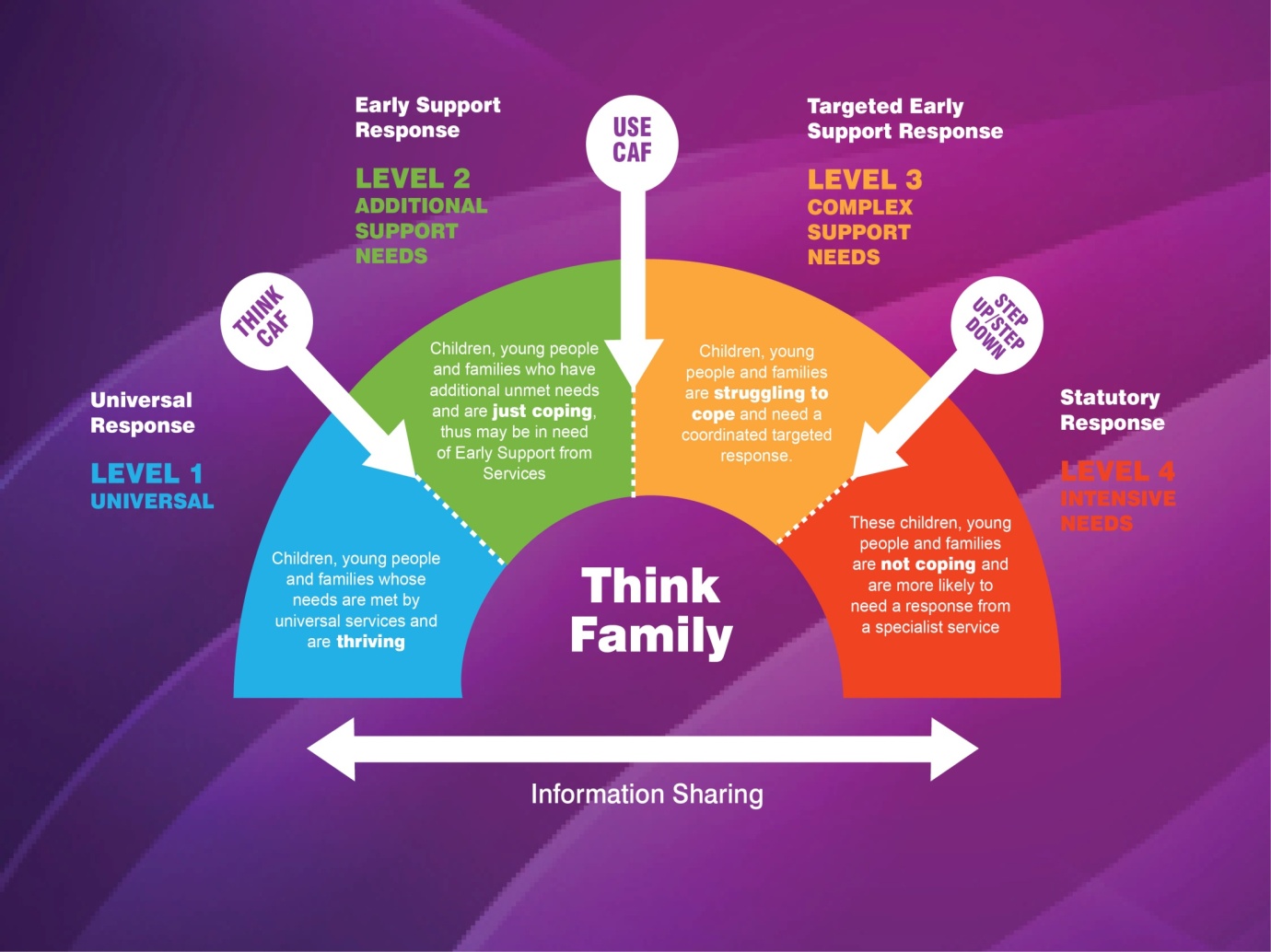 The link below enables access to the documents to enable a referral to CSChttp://www.lancashiresafeguarding.org.uk/ CAF/TAF forms as well as relevant guidance documents can be found at: www.lancashirechildrenstrust.org.uk › Resources5. 	CSC Responses to Referrals and Timescales	In response to a referral, Children's Social Care   may decide to:Provide advice to the referrer and/or child/family;Refer on to another agency who can provide services;Convene a Strategy Meeting (within five working days);Provide support services under Section 17;Undertake a Statutory  Assessment (completed within  45 working days);Convene an Initial Child Protection Conference (within 15 working days of a Strategy Meeting) (see -http://www.lancashiresafeguarding.org.uk/ click on contents and go to Chapter 3; Managing Individual Cases where there are Concerns about a Child's Safety and Welfare - ProceduresAccommodate the child under Section 20 (with parental consent);Make an application to court for an Order;Take no further action.Step down to Early SupportFeedback from Children's Social Care  Upon receiving referral, Children's Social Care will decide on a course of action. They should acknowledge receipt of a written referral within ONE working day. If the referrer has not received an acknowledgement within THREE working days they should make contact with the relevant manager in the Children's Social Care Team. The Children's Social Care manager is responsible for ensuring that the referrer and the family (provided this does not increase any risk to the child) are informed of the outcome of the referral and reasons for supporting the decision. This will be done as soon as possible and, in all cases, within a maximum of 7 working days.7. 	Risk Assessment ‘Checklist’Does/could the suspected harm meet the LSCB definitions of abuse?Are there cultural, linguistic or disability issues?I am wrongly attributing something to impairment?Does the chronology indicate any possible patterns which could/do impact upon the level of risk?Are any injuries or incidents acute, cumulative, episodic?Did any injuries result from spontaneous action, neglect, or intent?Explanations consistent with injuries/behaviour?Severity and duration of any harm?Effects upon the child’s health/development?Immediate/longer term effects?Likelihood of recurrence?Child’s reaction?Child’s perception of the harm?Child’s needs, wishes and feelings?Parent’s/carer’s attitudes/response to concerns?How willing are they to cooperate?What does the child mean to the family?What role does the child play?Possible effects of intervention?Protective factors and strengths of/for child (i.e. resilience/vulnerability)Familial strengths and weaknesses?Possibilities?Probabilities?When and how is the child at risk?How imminent is any likely risk?How grave are the possible consequences?How safe is this child?What are the risk assessment options?What are the risk management options?What is the interim plan?APPENDIX 1: TAKING ACTION ON CHILD WELFARE/PROTECTION CONCERNS IN SCHOOL The Designated Safeguarding Lead in School is: Paul EatonThe ‘Back Up’ DSL is Jen BirchAPPENDIX 2: TALKING AND LISTENING TO CHILDREN If a child wants to confide in you, you SHOULDBe accessible and receptive;Listen carefully and uncritically, at the child’s pace;Take what is said seriously;Reassure children that they are right to tell;Tell the child that you must pass this information on;Make sure that the child is ok ;Make a careful record of what was said (see Recording).You should NEVERInvestigate or seek to prove or disprove possible abuse;Make promises about confidentiality or keeping ‘secrets’ to children;Assume that someone else will take the necessary action;Jump to conclusions, be dismissive or react with shock, anger, horror etc;Speculate or accuse anybody;Investigate, suggest or probe for information;Confront another person (adult or child) allegedly involved;Offer opinions about what is being said or the persons allegedly involved;Forget to record what you have been told;Fail to pass this information on to the correct person (the Designated Senior Leader).Children with communication difficulties, or who use alternative/augmentative communication systemsWhile extra care may be needed to ensure that signs of abuse and neglect are interpreted correctly, any suspicions should be reported in exactly the same manner as for other children;opinion and interpretation will be crucial (be prepared to be asked about the basis for it and to possibly have its validity questioned if the matter goes to court).The LA’s Child Protection Information Pack (2004) provides guidance on these issues insofar as children with disabilities/complex needs are concerned – See Document C4.Recordings shouldState who was present, time, date and place;Be written in ink and be signed by the recorder;Be passed to the DSL or backup immediately  (certainly within 24 hours);Use the child’s words wherever possible;Be factual/state exactly what was said;Differentiate clearly between fact, opinion, interpretation, observation and/or allegation.What information do you need to obtain?Schools have no investigative role in child protection (Police and Children's Social Care will investigate possible abuse very thoroughly and in great detail, they will gather evidence and test hypotheses – leave this to them!);Never prompt or probe for information, your job is to listen, record and pass on;Ideally, you should be clear about what is being said in terms of who, what, where and when;The question which you should be able to answer at the end of the listening process is ‘might this be a child protection matter?’;If the answer is yes, or if you’re not sure, record and pass on immediately to the Designated Safeguarding Lead /Head Teacher/line manager.If you do need to ask questions, what is and isn't OK?Never asked closed questions i.e. ones which children can answer yes or no to e.g. Did he touch you? Never make suggestions about who, how or where someone is alleged to have touched, hit etc e.g. Top or bottom, front or back?If we must, use only ‘minimal prompts’ such as ‘go on … tell me more about that … tell me everything that you remember about that … … ‘Timescales are very important: ‘When was the last time this happened?’ is an important question.What else should we think abut in relation to disclosure?Is there a place in school which is particularly suitable for listening to children e.g. not too isolated, easily supervised, quiet etc;We need to think carefully about our own body language – how we present will dictate how comfortable a child feels in telling us about something which may be extremely frightening, difficult and personal;Be prepared to answer the ‘what happens next’ question;We should never make face-value judgements or assumptions about individual children. For example, we ‘know  that [child…………] tells lies’;Think about how you might react if a child DID approach you in school. We need to be prepared to offer a child in this position exactly what they need in terms of protection, reassurance, calmness and objectivity;Think about what support you could access if faced with this kind of situation in school.APPENDIX 3 Bruises to Non Mobile Children Flow Chart The flowchart below has been developed to assist health, education, early years and social care practitioners in following the agreed multi-agency procedure where a non-mobile child is observed with bruising and/or injuries. APPENDIX 4: Children’s Social Care  ReferralsLancashireAcademic YearDesignated Senior Person & ‘Back-Up’ or Deputy DSPNominated Governor2015/16Paul Eaton (DSP)Jennifer Birch (back up DSP)Karen Fagioli (Back up DSP)Michael BrodrickName of Staff Member / GovernorDate when last attended CP TrainingProvided by Whom (e.g. LCC, Governor Services)Paul Eaton21/1/14 Booked for May, course cancelled in Jan 2016LCCJennifer Birch14/7/15LCCKaren Fagioli 25/11/14CentaurWho attended (e.g. all teaching and welfare / support staff,  Governors, volunteers)DateTraining Delivered by All teaching31/8/14 (booked for 27/5/16)TutorcareGovernors1/2/11LCC Governor’s serviceNew staffOngoingHT / DHT through induction packWho has been trained ( inc Governors)DateTraining Delivered by All governors and HTHT undertaken NSPCC training in Jan 2016All governors to complete GEL training on Governors’ role in Safeguarding (HT and CP governor completed in Jan2016)March 2010LCC Governors serviceReview DateChanges madeBy whomMarch 2017Re-write to reflect new guidance on working practices and recommendationsPaul Eaton, shared with staff and governorsMary Aurens Schools Safeguarding Officer 01772 531196Tim Booth LADO 01772 536694Jeanette WhithamSchools HR Advisor01772 535353Sam OatesSchool Advisor01772 717087Legal Services 01772 530849The Customer Service Centre0300 123 67200300 123 6720email address for referralscypreferrals@lancashire.gov.ukcypreferrals@lancashire.gov.ukEmergency Duty Team (Out of Hours)    0300 123 6721/3Customer Service Contact Numbers in neighbouring Local Authorities:- Blackburn with Darwen   01254   666400   EDT 01254 587547 Blackpool  01254 477299Cumbria     0333 240 1727North Yorkshire      01609 536993                  EDT 0845 0349417St Helens   01744 676600 or 0300 6500 148   EDT 0845 0500 148 Wirrell  0151 606 2008                                 EDT 0151 604  63501 Sefton  0845 140 0845                                      EDT 0151 9208234 Rochdale     0300 303 0440                             EDT 0300 303 8875 Bradford  01274 437500                                  EDT 01274 431010Wigan   01942 828300                                      EDT 0161 834 2436Emergency Duty Team (Out of Hours)    0300 123 6721/3Customer Service Contact Numbers in neighbouring Local Authorities:- Blackburn with Darwen   01254   666400   EDT 01254 587547 Blackpool  01254 477299Cumbria     0333 240 1727North Yorkshire      01609 536993                  EDT 0845 0349417St Helens   01744 676600 or 0300 6500 148   EDT 0845 0500 148 Wirrell  0151 606 2008                                 EDT 0151 604  63501 Sefton  0845 140 0845                                      EDT 0151 9208234 Rochdale     0300 303 0440                             EDT 0300 303 8875 Bradford  01274 437500                                  EDT 01274 431010Wigan   01942 828300                                      EDT 0161 834 2436